Муниципальное бюджетное общеобразовательное учреждениеСреднего общего образования «Школа №2 г.Облучье»“Рассмотрено ”                            “Согласовано”                             Руководитель МО                      Заместитель директора       _________________                     по УМР                                          ФИО                                              ___________________                   протокол №______                      ФИО                                              от “___”_________                       от “____”___________                  Рабочая программапо математике для   11класса( уровень профильный, общеобразовательный)Учитель Мазурова А.В.2018-2019 учебный годПояснительная запискаРабочая программа разработана на основании нормативных правовых документов:1.Федеральный закон от 29.12.2012 № 273-ФЗ «Об образовании в Российской Федерации»;2.Приказ Минобрнауки России от 30.08.2013 № 1015 «Об утверждении Порядка организации и осуществления образовательной деятельности по основным общеобразовательным программам - образовательным программам начального общего, основного общего и среднего общего образования»;3.Приказ Министерства образования Российской Федерации от  09.03.2004 г. № 1312 « Об утверждении федерального базисного учебного плана и примерных учебных планов, для образовательных учреждений Российской Федерации, реализующих программы общего образования»;4.Приказ Министерства образования Российской Федерации  от 5 марта 2004 г. № 1089 «Об утверждении федерального компонента государственных образовательных стандартов начального общего, основного общего и среднего полного образования»;5.Примерная программа основного общего образования  по математике (письмо департамента государственной политики в образовании МОиН РФ от 07.06.2005 г. № 03-1263);6.Постановление Главного государственного санитарного врача РФ от 29 декабря 2010 г. № 189 «Об утверждении СанПиН 2.4.2.2821-10 «Санитарно-эпидемиологические требования к условиям и организации обучения в общеобразовательных учреждениях», зарегистрированные в Минюсте России 03 марта 2011 года , регистрационный № 1999 ;7.Федеральный перечень учебников, рекомендуемых к использованию  при реализации имеющих государственную аккредитацию  образовательных программ начального общего, основного общего, среднего общего образования, утвержденный от 31. 03. 2014 № 253;8. Приказ Министерства образования и науки Российской Федерации от 8 июня 2015 № 576 «О внесении изменений в Федеральный перечень учебников, рекомендуемых к использованию  при реализации имеющих государственную аккредитацию  образовательных программ начального общего, основного общего, среднего общего образования, утвержденный от 31. 03. 2014 № 253» 9.Приказ ОУ № 14\42от 20.05.2018 «Об утверждении перечня учебников и учебных пособий на 2016\17 учебный год»10. Приказ ОУ № 53\4 от 31.08.2018 «Об утверждении  основной общеобразовательной программы основного общего образования, среднего общего образования (7-11 классы)»11.Приказ Минобрнауки России от 09.01.2014 № 2 «Об утверждении Порядка применения организациями, осуществляющими образовательную деятельность, электронного обучения, дистанционных образовательных технологий при реализации образовательных программ12. Постановление правительства ЕАО от 08.07.2014 г. №316-пп.О порядке организации индивидуального отбора при приеме либо переводе в областные государственные образовательные организации и муниципальные образовательные организации на территории Еврейской автономной области для получения основного общего и среднего общего образования с углубленным изучением отдельных учебных предметов или для профильного обучения;13.Приказ Минобрнауки России от 18.07.2002 г. № 2783.Концепция профильного обучения на старшей ступени общего образования; Сведения о программе, на основании которой разработана рабочая программа,Рабочая  программа по математике составлена в соответствии  с федеральным компонентом государственного стандарта  общего  образования по математике на профильном уровне  на  основе программы “Математика. Программа для   общеобразовательных учреждений”(10 – 11 классы) Т. А Бурмистрова. – М.: Просвещение, 2015 г.  Цели и задачи, решаемые при реализации рабочей программы Цель  обучения на профильном уровне:овладение математическими знаниями и умениями, необходимыми для изучения школьных естественно - научных дисциплин, для продолжения образования и освоения избранной специальности на современном уровне; формирование представлений об идеях и методах математики; о математике как универсальном языке науки и техники, средстве моделирования явлений и процессов.Задачи обучения:изучать функции средствами алгебры и математического анализа, раскрыть прикладное значение общих методов математики, связанных с исследованием функции; изучить свойства геометрических тел в пространстве, освоить способы вычисления геометрических величинразвивать логическое мышление, алгоритмическую культуру, пространственные воображения учащихся, математическое мышление и интуицию, творческие способности на уровне, необходимом для продолжения образования и для самостоятельной деятельности в области математики и ее приложений в будущей профессиональной деятельности;воспитывать средствами математики культуру личности через знакомство с историей развития математики, эволюцию математических идей; понимание значимости математики для общественного прогресса..Общеучебные умения, навыки и способы деятельности     В ходе освоения содержания математического образования учащиеся овладевают разнообразными способами деятельности, приобретают и совершенствуют опыт:построения и исследования математических моделей для описания и решения прикладных задач, задач из смежных дисциплин;выполнения и самостоятельного составления алгоритмических предписаний и инструкций на математическом материале; выполнения расчётов практического характера; использования математических формул и самостоятельного составления формул на основе обобщения частных случаев и эксперимента;самостоятельной работы с источниками информации, обобщения и систематизации полученной информации, интегрирования её в личный опыт;проведение доказательных рассуждений, логического обоснования выводов, различения доказанных и недоказанных утверждений, аргументированных и эмоционально убедительных суждений;самостоятельной и коллективной деятельности, включения своих результатов в результаты работы группы, соотнесение своего мнения с мнением других участников учебного коллектива и мнением авторитетных источников.Обоснование выбора авторской для разработки рабочей программыСоответствие данной программы требованиям действующего Государственного образовательного стандарта (2004 г)Наличие УМК под редакцией Колягина Ю.М.Наличие разнообразного теоретического материала и упражнений для базового уровня и задания повышенной сложности (олимпиадного типа)Информация о внесённых изменениях в авторскую программу и их обоснование. Перед контрольной работой добавлены часы обобщения и систематизации знаний с целью подготовки к контрольной работе и часы для работы над ошибками.Выделены 1 час на промежуточную аттестацию (контрольную работу и 1 час на работу над ошибками с целью выявления уровня подготовки учащихся к концу года. Авторская программа предусмотрена на 204 часа и данная программа составлена на 204 часаПредлагаемый вариант распределения учебных часов позволит охватить весь изучаемый материал по программе с целью подготовки учащихся к предстоящему экзамену.  На тему «Повторение» отводится 33 учебных часа для повторения материала, снятия психологического испуга перед ЕГЭ, а также для отработки навыков:решения  заданий, заполнения бланков работы.  Место и роль  математики в овладении учащимися требований к уровню подготовки  	Математическое образование в основной школе складывается из следующих содержательных компонентов (точные названия блоков): арифметика; алгебра; геометрия; элементы комбинаторики, теории вероятностей, статистики и логики. В своей совокупности они отражают богатый опыт обучения математике в нашей стране, учитывают современные тенденции отечественной и зарубежной школы и позволяют реализовать поставленные перед школьным образованием цели на информационно емком и практически значимом материале. Эти содержательные компоненты, развиваясь на протяжении всех лет обучения, естественным образом переплетаются и взаимодействуют в учебных курсах.	Арифметика призвана способствовать приобретению практических навыков, необходимых для повседневной жизни. Она служит базой для всего дальнейшего изучения математики, способствует логическому развитию и формированию умения пользоваться алгоритмами.	Алгебра. Изучение алгебры нацелено на формирование математического аппарата для решения задач из математики, смежных предметов, окружающей реальности. Язык алгебры подчеркивает значение математики как языка для построения математических моделей, процессов и явлений реального мира (одной из основных задач изучения алгебры является развитие алгоритмического мышления, необходимого, в частности, для освоения курса информатики; овладение навыками дедуктивных рассуждений. Преобразование символических форм вносит свой специфический вклад в развитие воображения, способностей к математическому творчеству. Другой важной задачей изучения алгебры является получение школьниками конкретных знаний о функциях как важнейшей математической модели для описания и исследования разнообразных процессов (равномерных, равноускоренных, экспоненциальных, периодических и др.), для формирования у обучающихся представлений о роли математики в развитии цивилизации и культуры.	Геометрия— один из важнейших компонентов математического образования, необходимый для приобретения конкретных знаний о пространстве и практически значимых умений, формирования языка описания объектов окружающего мира, для развития пространственного воображения и интуиции, математической культуры, для эстетического воспитания обучающихся. Изучение геометрии вносит вклад в развитие логического мышления, в формирование понятия доказательства.	Элементы логики, комбинаторики, статистики и теории вероятностей становятся обязательным компонентом школьного образования, усиливающим его прикладное и практическое значение. Этот материал необходим, прежде всего, для формирования функциональной грамотности – умений воспринимать и анализировать информацию, представленную в различных формах, понимать вероятностный характер многих реальных зависимостей, производить простейшие вероятностные расчёты. Изучение основ комбинаторики позволит учащемуся осуществлять рассмотрение случаев, перебор и подсчёт числа вариантов, в том числе в простейших прикладных задачах.	При изучении статистики и теории вероятностей обогащаются представления о современной картине мира и методах его исследования, формируется понимание роли статистики как источника социально значимой информации и закладываются основы вероятностного мышления.Информация о количестве учебных часов, на которое рассчитана рабочая программа Согласно  учебному плану школы на изучение математики в 11 классе отводится  204 часа из расчета 6 ч в неделю, при этом разделение часов на изучение алгебры и геометрии следующее:4 часа в неделю алгебры, итого 136 часа; 2 часа в неделю геометрии, итого 68 часов. Изучение разделов алгебры и геометрии ведётся синхронно-параллельно.Формы организации образовательного процесса, технологии обучения.Основная форма организации образовательного процесса – классно-урочная. Формы уроков: урок изучения нового материала, урок закрепления знаний, умений и навыков, комбинированный урок,  повторительно-обобщающий урок,  урок-практикум.Предусматривается применение следующих элементов  технологий обучения: элементы проблемного обучениятехнологии уровневой дифференциации здоровьесберегающие технологииИКТ Механизмы формирования ключевых компетенций учащихся.На основании требований Федерального Государственного образовательного стандарта в содержании рабочей программы предполагается реализовать актуальные в настоящее время компетентностный, личностно ориентированный, деятельностный подходы, которые определяют задачи обучения:приобретение математических знаний и умений;овладение обобщенными способами мыслительной, творческой деятельностей;освоение компетенций (учебно-познавательной, коммуникативной, рефлексивной, личностного саморазвития, ценностно-ориентационной) и профессионально-трудового выбора.При изучении курса математики на базовом уровне продолжается развитие содержательных линий: «Алгебра», «Функции», «Уравнения и неравенства», «Геометрия», «Элементы комбинаторики, теории вероятностей, статистики и логики», вводится линия «Начала математического анализа», на профильном уровне «Комплексные числа», «Уравнения и неравенства с параметрами» Виды и формы контроля Виды контроля: текущийФормы текущего контроля: фронтальный, индивидуальный опрос, индивидуальная работа по карточкам, дифференцированная самостоятельная работа, дифференцированная проверочная работа, контрольные работы, тесты, зачётыПромежуточная аттестация – контрольная работаСодержание тем учебного предметаАлгебра и начала анализа1. Тригонометрические функции (22 часа)
Область определения и множество значений тригонометрических функций. Чётность, нечётность, периодичность тригонометрических функций. Свойства и графики функций 
, , ,  arccos x, y=arcsin x, y= arctg x.
Основные цели:формирование представлений об области определения и множестве значений тригонометрических функций, о нечётной и чётной функциях, о периодической функции, о периоде функции, о наименьшем положительном периоде;формирование умений находить область определения и множество значений тригонометрических функций сложного аргумента, представленного в виде дроби и корня;овладение умением свободно строить графики тригонометрических функций и описывать их свойства;В результате изучения темы учащиеся должны:
знать:область определения и множество значений элементарных тригонометрических функций;тригонометрические функции, их свойства и графики;уметь:находить область определения и множество значений тригонометрических функций;множество значений тригонометрических функций видаkf(x) m, где f(x) - любая тригонометрическая функция;доказывать периодичность функций с заданным периодом;исследовать функцию на чётность и нечётность;строить графики тригонометрических функций;совершать преобразование графиков функций, зная их свойства;решать графически простейшие тригонометрические уравнения и неравенства. 
2. Производная и её геометрический смысл (18 часов)
Производная. Производная степенной функции. Правила дифференцирования. Производные некоторых элементарных функций. Геометрический смысл производной.Основные цели:формирование понятий о мгновенной скорости, о касательной к плоской кривой, о касательной к графику функции, о производной функции, о физическом смысле производной, о геометрическом смысле производной, о скорости изменения функции, о пределе функции в точке, о дифференцировании, о производных элементарных функций;формирование умения использовать алгоритм нахождения производной элементарных функций простого и сложного аргумента;овладение умением  находить производную любой комбинации элементарных функций;   овладение навыками составления уравнения касательной к графику функции  при дополнительных условиях, нахождения углового коэффициента касательной, точки касания.В результате изучения темы учащиеся должны:
знать:понятие производной функции, физического и геометрического смысла производной;понятие производной степени, корня;правила дифференцирования;формулы производных элементарных функций;уравнение касательной к графику функции;алгоритм составления уравнения касательной;уметь:вычислять производную степенной функции и корня;находить производные суммы, разности, произведения, частного; производные основных элементарных функций;находить производные элементарных функций сложного аргумента;составлять уравнение касательной к графику функции по алгоритму;3. Применение производной к исследованию функций (13 часов)Возрастание и убывание функций. Экстремумы функции. Применение производной к построению графиков функций. Наибольшее и наименьшее значения функции. Выпуклость графика. Точки перегиба.Основные цели:формирование  представлений о промежутках возрастания и убывания функции, о достаточном условии возрастания функции, о промежутках монотонности функции, об окрестности точки, о точках максимума и минимума функции, о точках экстремума, о критических точках;формирование умения строить эскиз графика функции, если задан отрезок, значения функции на концах этого отрезка и знак производной в некоторых точках функции;овладение умением применять производную к исследованию функций и построению графиков;овладение навыками исследовать в простейших случаях функции на  монотонность, находить наибольшее и наименьшее значения функций, точки перегиба и интервалы выпуклости.В результате изучения темы учащиеся должны:
знать:понятие стационарных, критических точек, точек экстремума;как применять производную к исследованию функций и построению графиков;как исследовать в простейших случаях функции на монотонность, находить наибольшее и наименьшее значения функции;уметь:находить интервалы возрастания и убывания функций;строить эскиз графика непрерывной функции, определённой на отрезке;находить стационарные точки функции, критические точки и точки экстремума;применять производную к исследованию функций и построению графиков;находить наибольшее и наименьшее значение функции;   работать с учебником, отбирать и структурировать материал. 
4. Первообразная и интеграл (13 часов)
Первообразная. Правила нахождения первообразных. Площадь криволинейной трапеции и интеграл. Вычисление интегралов. Вычисление площадей с помощью интегралов.Основные цели: формирование представлений  о первообразной функции, о семействе первообразных, о дифференцировании и интегрировании, о таблице первообразных, о правилах отыскания первообразных;формирование умений находить для функции первообразную, график которой проходит через точку, заданную координатами;овладение умением  находить площадь криволинейной трапеции, ограниченной   графиками функций y = f(x) и y = g(x), ограниченной прямыми x = a. х = b, осью Ох и графиком y = h(x).
В результате изучения темы учащиеся должны:знать:понятие первообразной, интеграла;правила нахождения первообразных;таблицу первообразных;формулу Ньютона Лейбница;правила интегрирования;уметь:проводить информационно-смысловой анализ прочитанного текста в учебнике, участвовать в диалоге, приводить примеры; аргументировано отвечать на поставленные вопросы, осмысливать ошибки и их устранять;доказывать, что данная функция является первообразной для другой данной функции;находить одну из первообразных для суммы функций и произведения функции на число, используя справочные материалы;выводить правила отыскания первообразных;изображать криволинейную трапецию, ограниченную графиками элементарных функций; вычислять интеграл от элементарной функции простого аргумента по формуле     Ньютона Лейбница с помощью таблицы первообразных и правил интегрирования;вычислять площадь криволинейной трапеции, ограниченной прямыми x = a, х = b, осью Ох и графиком квадратичной функции;находить площадь криволинейной трапеции, ограниченной параболами;вычислять путь, пройденный телом от начала движения до остановки, если известна его скорость;предвидеть возможные последствия своих действий;владеть навыками контроля и оценки своей деятельности. 
5. Элементы комбинаторики (9 часов)
Табличное и графическое представление данных. Числовые характеристики рядов данных.
Поочерёдный и одновременны выбор нескольких элементов из конечного множества. Формулы числа перестановок, сочетаний, размещений. Решение комбинаторных задач. Формула бинома Ньютона. Свойства биноминальных коэффициентов. Треугольник Паскаля.
Основные цели:формирование представлений о научных, логических, комбинаторных методах    решения математических задач;формирование умения анализировать, находить различные способы решения одной и той же задачи, делать выводы;развитие комбинаторно-логического мышления.В результате изучения темы учащиеся должны:
знать:понятие комбинаторной задачи и основных методов  её решения (перестановки, размещения, сочетания без повторения и с повторением);понятие логической задачи;приёмы решения  комбинаторных, логических задач;элементы графового моделирования; 
уметь: использовать основные методы решения комбинаторных, логических  задач;разрабатывать модели методов решения задач, в том числе и при помощи графового моделирования;переходить от идеи задачи к аналогичной, более простой задаче, т.е. от основной постановки вопроса к схеме;ясно выражать разработанную идею задачи. 6. Знакомство с вероятностью (9 часов)
Элементарные и сложные события. Рассмотрение случаев: вероятность суммы несовместных событий, вероятность противоположного события. Понятие о независимости событий. Вероятность и статистическая частота наступления события. Решение практических задач с применение вероятностных методов.
Основные цели:формирование представления о теории вероятности, о понятиях: вероятность, испытание, событие (невозможное и достоверное), вероятность событий, объединение и пересечение событий, следствие события, независимость событий;формирование умения  вычислять вероятность событий, определять несовместные и противоположные события;овладение умением  выполнять основные операции над событиями;овладение навыками решения практических задач с применением вероятностных методов.В результате изучения темы учащиеся должны:
знать:понятие вероятности событий; понятие невозможного и достоверного события;понятие независимых событий;понятие условной вероятности событий;понятие статистической частоты наступления событий; 
уметь:вычислять вероятность событий;определять равновероятные события;выполнять основные операции над событиями;доказывать независимость событий;находить условную вероятность;решать практические задачи, применяя методы теории вероятности.7.* Комплексные числа (17 часов)Сложение и умножение комплексных чисел. Модуль комплексного числа. Вычитание и деление комплексных чисел. Геометрическая интерпретация комплексного числа. Тригонометрическая форма комплексного числа. Свойства модуля и аргумента. Квадратное уравнение с комплексным неизвестным. Примеры решения алгебраических уравнений. Основные цели — завершение формирования представления о числе; обучение действиям с комплексными числами и демонстрация решений различных уравнений на множестве комплексных чисел. Рассматриваются четыре арифметических действия с комплексными числами, заданными в алгебраической форме. Вводится понятие комплексной плоскости, на которой иллюстрируется геометрический смысл модуля комплексного числа и модуля разности комплексных чисел. Рассматривается переход от алгебраической к тригонометрической форме записи комплексного числа и обратный переход. Желательно обучить учащихся технических и физико-математических классов возведению в степень комплексного числа, заданного в тригонометрической форме.8*. Уравнения и неравенства с двумя переменными (16 часов)последняя тема курса не нова для учащихся старших классов. Решение систем уравнений с помощью графика знакомо школьникам с основной школы. Теперь им предстоит углубить знания, полученные ранее, и ознакомиться с решением неравенств с двумя переменными и их систем. Учащиеся изучают различные методы решения уравнений и неравенств, в том числе с параметрами.Линейные уравнения и неравенства с двумя переменными. Нелинейные уравнения и неравенства с двумя переменными. Основная цель – обобщить основные приемы решения уравнений и систем уравнений, научить учащихся изображать на координатной плоскости множество решений линейных неравенств и систем линейных неравенств с двумя переменными, сформировать навыки решения задач с параметрами, показать применение математических методов для решения содержательных задач из различных областей науки и практики. Учебная цель – научить учащихся изображать на координатной плоскости множество решений линейных неравенств и систем линейных неравенств с двумя переменными.В результате изучения главы «Уравнения и неравенства с двумя переменными» учащиеся должны уметь решать уравнения, неравенства и системы уравнений и неравенств с двумя переменными. Знать и уметь применять основные приемы для решения уравнений и систем уравнений, решать системы уравнений и неравенства с помощью графика.9. Итоговое повторение курса алгебры и начал математического анализа. (19 часов)Уроки итогового повторения имеют своей целью не только восстановление в памяти учащихся основного материала, но и обобщение, уточнение  систематизацию знаний по алгебре и началам математического анализа за курс средней школы.Повторение предлагается проводить по основным содержательно-методическим линиям и целесообразно выстроить в следующим порядке: вычисления и преобразования, уравнения и неравенства, функции, начала математического анализа.При проведении итогового повторения предлагается широкое использование и комбинирование различных типов уроков (лекций, семинаров, практикумов, консультаций и т.е.) с целью быстрого охвата большого по объему материала. Необходимым элементом уроков итогового повторения является самостоятельная работа учащихся. Она полезна как самим учащимся, так и учителю для осуществления обратной связи. Формы проведения самостоятельных работ разнообразны: от традиционной работы с двумя, тремя заданиями до тестов и работ в форме рабочей тетрадей с заполнением пробелов в приведенных рассуждениях. В результате обобщающего повторения курса алгебры и начала анализа за 11 класс создать условия учащимся для выявления:- владения понятием степени с рациональным показателем, умение выполнять тождественные преобразования и находить их значения;- умения выполнять тождественные преобразования тригонометрических, иррациональных, показательных, логарифмических выражений;- умения решать системы уравнений, содержащих одно или два уравнения (логарифмических, иррациональных, тригонометрических), решать неравенства с одной переменной на основе свойств функции;- умения использовать несколько приемов при решении уравнений; - решать уравнения с использованием равносильности уравнений; использовать график функции при решении неравенств (графический метод);- умения находить производную функции; множество значений функции; область определения сложной функции; использовать четность и нечетность функции;- умения исследовать свойства сложной функции; использовать свойство периодичности функции для решения задач; читать свойства функции по графику и распознавать графики элементарных функций;- умения решать и проводить исследование решения текстовых задач на нахождение наибольшего (наименьшего) значения величины с применением производной; - умения решать задачи параметрические на оптимизацию;- умения решать комбинированные уравнения и неравенства; использовать несколько приемов при решении уравнений и неравенств;- умения извлекать необходимую информацию из учебно-научных текстов; привести примеры, подобрать аргументы, сформулировать выводы.Геометрии 1. Координаты и векторы(21 час)Декартовы координаты в пространстве. Формула расстояния между двумя точками. Уравнения сферы и плоскости. Формула расстояния от точки до плоскости.Векторы. Угол между векторами. Координаты вектора. Скалярное произведение векторов. Длина вектора в координатах, угол между векторами в координатах. Коллинеарные векторы, коллинеарность векторов в координатах.2. Тела и поверхности вращения(16 часов)Цилиндр и конус. Усеченный конус. Основание, высота, боковая поверхность, образующая, развертка. Осевые сечения и сечения параллельные основанию.Шар и сфера, их сечения, касательная плоскость к сфере.3. Объемы тел и площади их поверхностей(17 часов)Понятие об объеме тела. Отношение объемов подобных тел.Формулы объема куба, прямоугольного параллелепипеда, призмы, цилиндра. Формулы объема пирамиды и конуса. Формулы площади поверхностей цилиндра и конуса. Формулы объема шара и площади сферы.4. Итоговое повторение по геометрии (14 часов)Тематический план:Требования к уровню подготовки учащихся, обучающихся по данной программеВ ходе изучения математики в профильном курсе старшей школы учащиеся продолжают овладение разнообразными способами деятельности, приобретают и совершенствуют опыт.Общие умения, навыки и способы деятельностипроведение доказательных рассуждений, логического обоснования выводов, использование различных языков математики для иллюстрации, интерпретации, аргументации и доказательства;решение широкого класса задач из различных разделов курса, поисковойтворческой, проектной деятельности при решении задач повышенной сложности и нетиповых задач;планирование и осуществление алгоритмической деятельности: выполнения и самостоятельного составления формул на основе обобщения частных случаев и результатов эксперимента; выполнения расчетов практического характера;построение и исследования математических моделей для описания и решения прикладных задач, задач из смежных дисциплин и реальной жизни; проверка и оценка результатов своей работы, соотнесения их с поставленной задачей, с личным жизненным опытом;самостоятельная работа с источниками информации, анализа, обобщениясистематизации полученной информации, интегрирования ее в личный опыт.совершенствование математического развития до уровня, позволяющего свободно применять изученные факты и методы при решении задач из различных разделов курса, а также использовать их в нестандартных си-туациях;формирование способности строить и исследовать простейшие математические модели при решении прикладных задач, задач из смежных дисциплин, углубление знаний об особенностях применения математических методов к исследованию процессов и явлений в природе и обществе.результате изучения математики на профильном уровне в старшей школе ученик должен:Знать/пониматьзначение математической науки для решения задач, возникающих в теории и практике; широту и ограниченность применения математических методов к анализу и исследованию процессов и явлений в природе и обществе;значение практики и вопросов, возникающих в самой математике, для формирования и развития математической науки;идеи расширения числовых множеств как способа построения нового математического аппарата для решения практических задач и внутренних задач математики;значение идей, методов и результатов алгебры и математического анализа для построения моделей реальных процессов и ситуаций;универсальный характер законов логики математических рассуждений, их применимость в различных областях человеческой деятельности;различие требований, предъявляемых к доказательствам в математике, естественных, социально-экономических и гуманитарных науках, на практике;вероятностный характер различных процессов и закономерностей окружающего мира.Числовые и буквенные выражениявыполнять арифметические действия, сочетая устные и письменные приемы, применение вычислительных устройств; находить значения корня натуральной степени, степени с рациональным показателем, логарифма, пользоваться оценкой и прикидкой при практических расчетах;применять понятия, связанные с делимостью целых чисел, при решении математических задач;находить корни многочленов с одной переменной, раскладывать многочлены на множители;выполнять действия с комплексными числами, пользоваться геометрической интерпретацией комплексных чисел, в простейших случаях находить комплексные корни уравнений с действительными коэффициентами;проводить преобразования числовых и буквенных выражений, включающих степени, радикалы, логарифмы и тригонометрические функции;использовать приобретенные знания и умения в практической деятельности и повседневной жизни для:практических расчетов по формулам, содержащие стѐпени, радикалы, логарифмы и тригонометрические функции, при необходимости используя справочные материалы и простейшие вычислительные устройства;Функции и графикиопределять значение функции по значению аргумента при различных способах задания функции;строить графики изученных функций, выполнять преобразования графиков;описывать по графику и по формуле поведение и свойства функций; решать уравнения, системы уравнений, неравенства, используя свойства функций и их графические представления;в использовать приобретенные знания и умения в практической деятельности и повседневной жизни для:описания и исследования с помощью функций реальных зависимостей, представления их графически; интерпретации графиков реальных процессов;Начала математического анализанаходить сумму бесконечно убывающей геометрический прогрессии;вычислять производные и первообразные элементарных функций, применяя правила вычисления производных , используя справочные материалы;исследовать функции и строить их графики с помощью производной;решать задачи с применением уравнения касательной к графику функции; решать задачи на нахождение наибольшего и наименьшего значения функции на отрезке;вычислять площадь криволинейной трапеции.использовать приобретенные знания и умения в практической деятельности и повседневной жизни для:решения геометрических, физических, экономических и других прикладных задач, в том числе задач на наибольшие и наименьшие значения с применением аппарата математического анализа;Уравнения и неравенстварешать рациональные, показательные и логарифмические уравнения и неравенства, иррациональные и тригонометрические уравнения, их системы;доказывать несложные неравенства;решать текстовые задачи помощью составления уравнений и неравенств, интерпретируя результат с учетом ограничений на условия задачи;изображать на координатной плоскости множества решений уравнений и неравенств с двумя переменными и их систем; находить приближенные решения уравнений и их систем, используя графический метод;решать уравнения, неравенства и системы с применением графических представлений, свойств функций, производной;использовать приобретенные знания и умения в практической деятельности и повседневной жизни для:построения и исследования простейших математических моделей.Элементы комбинаторики, статистики и теории вероятностейрешать простейшие комбинаторные задачи методом перебора, а также с использованием известных формул, треугольника Паскаля; вычислять коэффициенты бинома Ньютона по формуле и с использованием треугольника Паскаля;вычислять, в простейших случаях, вероятности событий на основе подсчета числа исходов;использовать приобретенные знания и умения в практической деятельности и повседневной жизни для:анализа реальных числовых данных, представленных в виде диаграмм, графиков; для анализа информации статистического характера;Геометриясоотносить плоские геометрические фигуры и трехмерные объекты с их описаниями, чертежами, изображениями; различать и анализировать взаимное расположение фигур;изображать геометрические фигуры и тела, выполнять чертеж по условию задачи;решать геометрические задачи, опираясь на изученные свойства планиметрических и стереометрических фигур и отношений между ними, применяя алгебраический и тригонометрический аппарат;проводить доказательные рассуждения при решении задач, доказывать основные теоремы курса;вычислять линейные элементы и углы в пространственных конфигурациях, площади поверхностей пространственных тел и их простейших комбинаций;применять координатно-векторный метод для вычисления отношений, расстояний и углов;строить сечения многогранников и изображать сечения тел вращения;использовать приобретенные знания и умения в практической деятельности и повседневной жизни для:исследования (моделирования) несложных практических ситуаций на основе изученных формул и свойств фигур;вычисления длин, площадей и объемов реальных объектов при решении практических задач, используя при необходимости справочники и вычислительные.Перечень учебно-методического обеспечения.Учебно – методическое обеспечение:Учебники:1. Колягин Ю.М..Алгебра и начала математического анализа. 11 класс. Учебник для общеобразовательных учреждений// Колягин Ю.М., Ткачёва М.В., Фёдорова Н.Е,Шабунин М.И. - М.: «Просвещение», 20112. Атанасян Л.С. Геометрия 10-11 классы. Учебник для общеобразовательных учреждений// Атанасян Л.С., Бутузов В.Ф., Кадомцев С.Б., Позняк Э.Г.- М.: «Просвещение» 2007Методические пособия:1. Ткачёва М.В.. Тематические тесты. Базовый и профильный уровень. 11 класс// Ткачёва М.В. – М.: «Просвещение»,20102.  Ковалёва Г.И. «Геометрия 11 класс поурочные планы»// Ковалёва Г.И.  - Волгоград: «Учитель» 20073. Ткачёва М.В. «Дидактические материалы по алгебре и начала математического анализа»// Ткачёва М.В.  - М.: «Просвещение», 2010Материально техническое обеспечение: Компьютерная техникаИнтерактивная доскаИнтернет ресурсы: Сайт http://www.fipi.ru/Математические этюды. http://www.etudes.ru/Математика. За страницами учебника http://mathematic.su/Учительский портал http://www.uchportal.ru/Фестиваль педагогических идей «Первое сентября» http://festival.1september.ru/Математика в школе. http://www.unimath.ru/Интернет видео уроки http://interneturok.ru/Приложение «Математика», сайт www.prov.ru (рубрика «Математика»).Интернет-школа сайт www.Просвещение.ru/Сайт www.talant Perm ru Сайт «Решу ЕГЭ»ФОС1. Дидактические материалы по алгебре и началам анализа для 11 кл. общеобразовательных учреждений/ М.И. Шабунин, М.В. Ткачева идр. – М.: «Просвещение», 2010.2. Зив Б.Г. Геометрия. Дидактические материалы. 11 кл. М.: «Просвещение», 2012Календарно- тематическое планированиеПриложение к программеПромежуточная аттестация – контрольная работа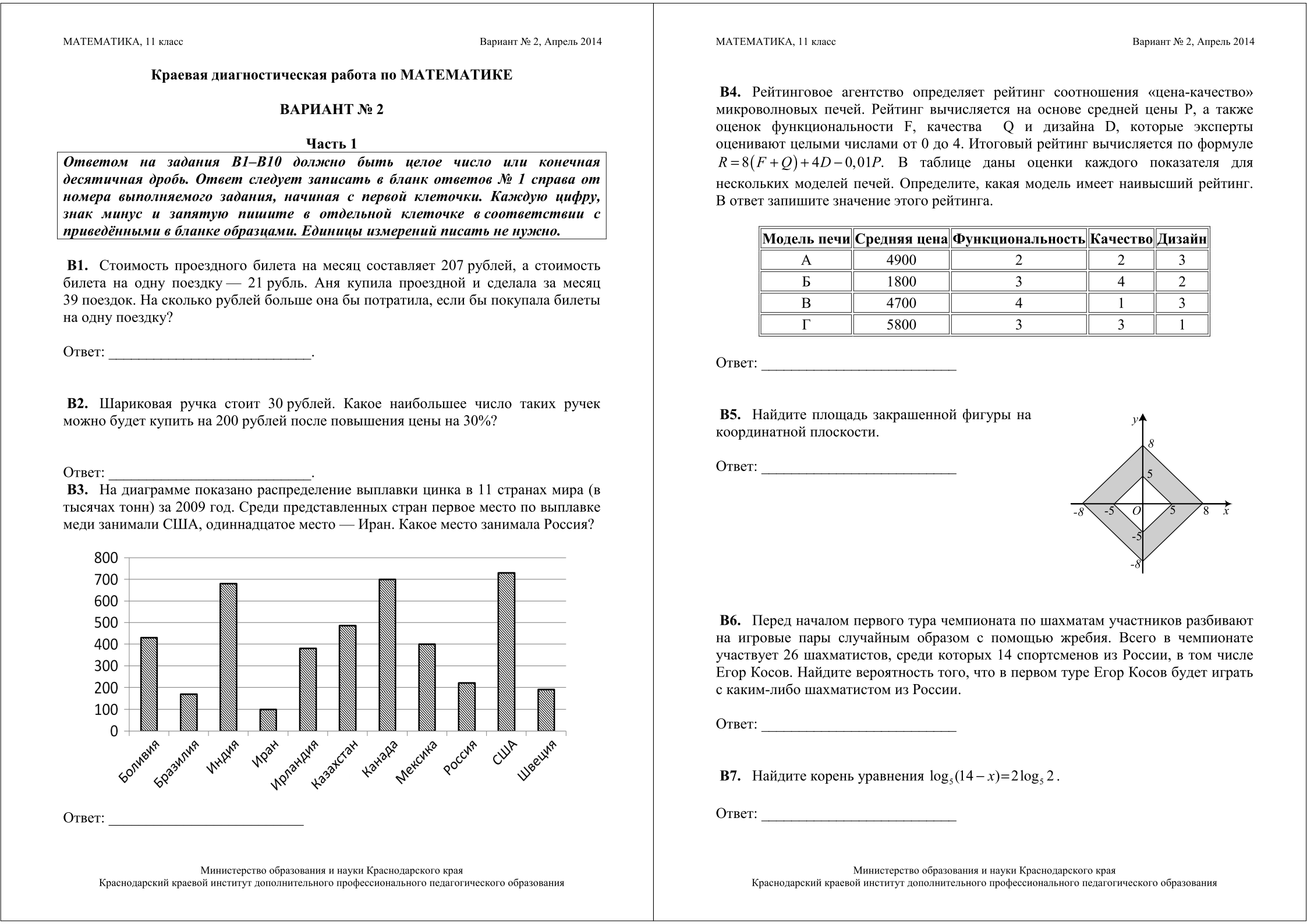 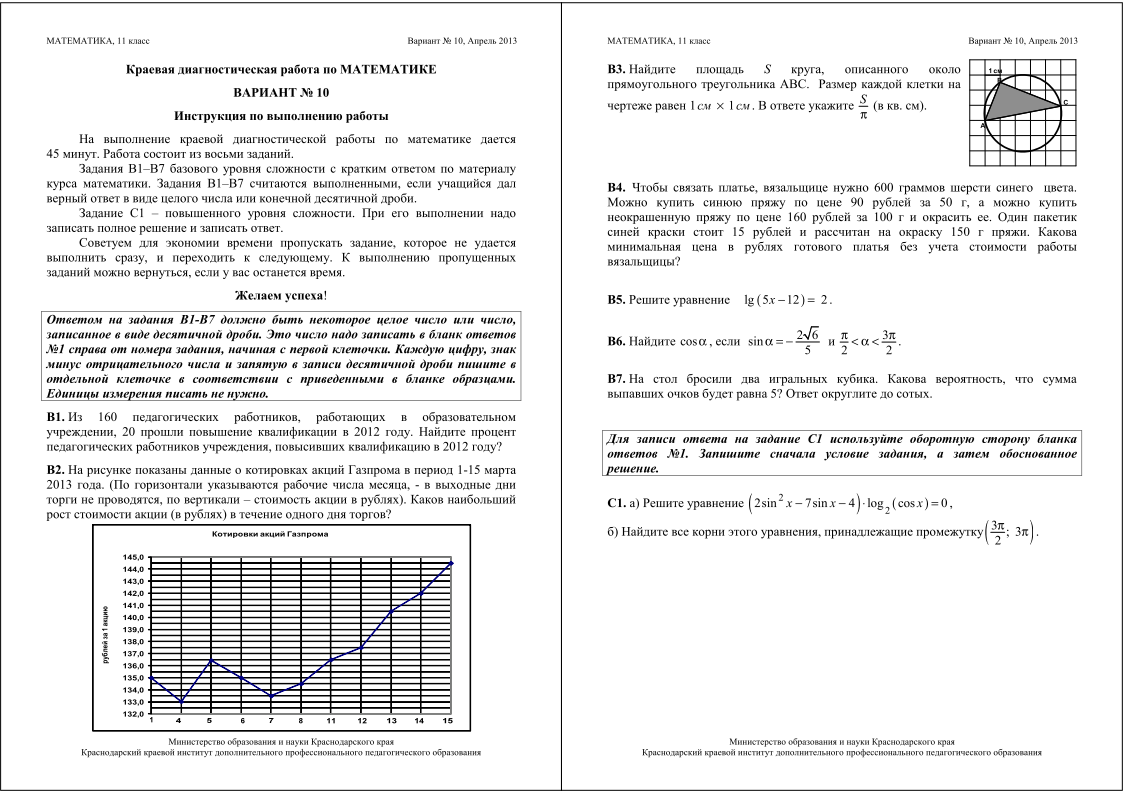 Критерии оцениванияДанная работа состоит из шести заданий части В и одного задания части С. За каждое правильно выполненное задание части В дается 1 балл, а за часть С - 4 балла. Максимальное количество за всю работу 10  баллов. Оценивание работы проводится по следующей шкале:0-3  баллов – «2»4-6  баллов – «3»7-8  баллов – «4»9-10  баллов – «5»№Наименование темВсего часовВ том числе на:В том числе на:№Наименование темВсего часовУрокиК/рТригонометрические функции22211Производная и её геометрический смысл18171Применение производной к исследованию функции13121Первообразная и интеграл13121Комбинаторика990Элементы теории вероятностей981Комплексные числа17161Уравнения и неравенства с двумя переменными16151Итоговое повторение курса алгебры и начал математического анализа. Промежуточная аттестация. Контрольная работа19181Векторы в пространстве660Метод координат в пространстве15141Цилиндр, конус, шар16151Объёмы тел17152Обобщающее повторение по геометрии. Решение задач14140Итого20419212№Содержание учебного материала Подготовка к ЕГЭКол-во часовПланируемая дата проведенияФактическая дата проведенияОбласть определения и множество значений тригонометрических функций13.09Понятие вектора в пространстве14.09Область определения и множество значений тригонометрических функций15.09Сложение и вычитание векторов16.09Область определения и множество значений тригонометрических функций17.09Обратные тригонометрические функции.18.09Чётность, нечётность, периодичность тригонометрических функций110.09Умножение вектора на число111.09Чётность, нечётность, периодичность тригонометрических функций112.09Компланарные векторы113.09Чётность, нечётность, периодичность тригонометрических функций114.09Обратные тригонометрические функци115.09Свойства функции y=cosx и ее график117.09Компланарные векторы118.09Свойства функции y=cosx и ее график119.09Урок – зачет  по теме: векторы в пространстве120.09Свойства функции y=cosx и ее графикРазбор №13121.09Обратные тригонометрические функции 122.09Свойства функции y=sinx и ее график124.09Координаты точки и координаты вектора125.09Свойства функции y=sinx и ее график126.09Координаты точки и координаты вектора127.09Свойства функции y=sinx и ее графикРазбор №13128.09Самостоятельная работа по теме: «Обратные тригонометрические функции»129.09Свойства функции y=tgx и ее график11.10Координаты точки и координаты вектора12.10Свойства функции y=tgx и ее график13.10Простейшие задачи в координатах14.10Свойства функции y=tgx и ее графикРазбор №1315.10Определение комплексных чисел. Сложение комплексных чисел.16.10Простейшие задачи в координатах18.10Урок обобщения и систематизации знаний19.10Контрольная работа по алгебре №1: «Тригонометрические функции»110.10Работа над ошибками111.10Простейшие задачи в координатах112.10Умножение комплексных чисел113.10Предел последовательности115.10Непрерывность функции116.10Скалярное произведение векторов117.10Определение производной118.10Определение производной119.10Комплексно сопряжённые числа. Модуль комплексного числа120.10Скалярное произведение векторов122.10Правила дифференцирования123.10Решение задач на нахождение скалярного произведения векторов124.10Правила дифференцирования125.10Правила дифференцированияРазбор № 12126.10 Операции сложения и вычитания.127.10Движения129.10Производная степенной функции130.10Параллельный перенос131.11Производная степенной функции11.11Производные элементарных функцийРазбор № 1212.11Геометрическая интерпретация комплексного числа.12.11Движения113.11Производные элементарных функций114.11Урок обобщения и систематизации знаний115.11Контрольная работа по геометрии №1 « Метод координат в пространстве»116.11Работа над ошибками117.11Геометрическая интерпретация комплексного числа.119.11Геометрический смысл производной120.11Производные элементарных функций121.11Цилиндр122.11Геометрический смысл производнойРазбор № 7123.11Конус124.11Тригонометрическая форма записи комплексного числа126.11Площадь поверхности цилиндра127.11Урок обобщения и систематизации знаний по теме «Тела вращения»128.11Урок обобщения и систематизации знаний129.11Контрольная работа №2 по алгебре «Производная и ее геометрический смысл»130.11Работа над ошибками11.12Тригонометрическая форма записи комплексного числа13.12Площадь поверхности конуса14.12Возрастание и убывание функции15.12Усеченный конус16.12Возрастание и убывание функцииРазбор №1217.12Экстремумы функции18.12Умножение и деление комплексных чисел, записанных в тригонометрической форме. Формула Муавра110.12Зачёт. Цилиндр и конус111.12Экстремумы функцииРазбор №12112.12Сфера113.12Наибольшее и наименьшее значения функции114.12Наибольшее и наименьшее значения функции115.12Умножение и деление комплексных чисел, записанных в тригонометрической форме. Формула Муавра117.12Шар	118.12Наибольшее и наименьшее значения функцииРазбор № 12119.12Построение графиков функций120.12Взаимное расположение сферы и плоскости121.12Построение графиков функций122.12Квадратное уравнение с комплексным неизвестным124.12Построение графиков функций125.12Урок обобщения и систематизации знаний126.12Контрольная работа по алгебре №3 «Применение производной к исследованию функции»127.12Работа над ошибками128.12Касательная плоскость к сфере111.01Площадь сферы112.01Решение квадратных уравнений с комплексным неизвестным114.01Площадь сферы115.01Первообразная116.01Решение задач по теме: « Шар»Разбор  № 8117.01Правила нахождения первообразных118.01Извлечения корня из комплексного числа. Алгебраические уравнения19.01Правила нахождения первообразных121.01Решение задач по теме: «Сфера»122.01Площадь криволинейной трапеции. Интеграл и его вычисление123.01Контрольная работа по геометрии №2 «Сфера и шар»124.01Работа над ошибками125.01Извлечения корня из комплексного числа. Алгебраические уравнения26.01Площадь криволинейной трапеции. Интеграл и его вычисление128.01Площадь криволинейной трапеции. Интеграл и его вычисление129.01Объём прямоугольного параллелепипедаРазбор  № 8130.01Применение интегралов для решения физических задач131.01Объём прямой призмы11.02Правило произведения12.02Урок обобщения и систематизации знаний14.02Контрольная работа по алгебре №4 «Первообразная и интеграл»15.02Работа над ошибками16.02Объём цилиндра17.02Объём конуса18.02Сочетания без повторений и бином  Ньютона  19.02Сочетания без повторений и бином Ньютона111.02Перестановки112.02Размещения с повторениями113.02Объём пирамидыРазбор  № 8114.02Размещения без повторений115.02Объём наклонной призмы116.02Подготовка к контрольной работе118.02Контрольная работа по алгебре №5: «Комплексные числа»119.02Работа над ошибками120.02Вычисление площадей фигур с помощью интегралов121.02Простейшие дифференциальные уравнения122.02Объём шараРазбор  № 8125.02Сочетания с повторениями126.02Сочетания с повторениями127.02Вероятность событияРазбор № 4128.02Урок обобщения и систематизации знаний11.03Контрольная работа по геометрии №3 « Объём призмы и цилиндра»12.03Работа над ошибками14.03Решение задач по комбинаторике15.03Площадь сферы16.03Объём шарового сегмента, шарового слоя, шарового сектора17.03Сложение вероятностей19.03Зачёт по теме: «Объёмы тел»111.03Математическая индукция112.03Вероятность произведения независимых событийРазбор № 4113.03Решение задач на нахождение объёмов тел114.03Сложение вероятностей115.03Урок обобщения и систематизации знаний116.03Контрольная работа по алгебре №6 «Элементы теории вероятностей»118.03Работа над ошибками.119.03Формула Бернулли120.03Линейные уравнения и неравенства с двумя переменными121.03Урок обобщения и систематизации знаний122.03Контрольная работа по геометрии № 4 «Объём шара и сферы»11.04Работа над ошибками12.04Нелинейные уравнения с двумя переменными13.04Линейные уравнения и неравенства с двумя переменными14.04Линейные уравнения и неравенства с двумя переменнымиРазбор № 1515.04Угол между плоскостями16.04Линейные уравнения и неравенства с двумя переменными18.04Линейные уравнения и неравенства с двумя переменными19.04Нелинейные уравнения с двумя переменными110.04Координаты точки и вектора111.04Подготовка к контрольной работе112.04Контрольная работа по алгебре №7 « Уравнения и неравенства с двумя переменными»113.04Работа над ошибками115.04Скалярное произведение векторов116.04Нелинейное неравенство с двумя переменными117.04Решение текстовых задач118.04Решение степенных, иррациональных, логарифмических уравненийРазбор № 5119.04Площадь цилиндра120.04Решение степенных, иррациональных, логарифмических уравненийРазбор № 13122.04Площади поверхностей123.04Нелинейные неравенство с двумя переменнымиРазбор № 15124.04Решение степенных, иррациональных, логарифмических уравнений125.04Решение степенных, иррациональных, логарифмических уравнений126.04Площади конуса и шара127.04Решение тригонометрических уравнений129.04Взаимное расположение сферы и плоскостиРазбор № 14130.04Уравнения с двумя переменными, содержащие параметры12.05Решение тригонометрических уравнений13.05Решение логарифмических и тригонометрических неравенств14.05Касательная плоскость к сфере16.05Решение логарифмических и тригонометрических неравенств17.05Объёмы тел18.05Неравенства с двумя переменными, содержащие параметры110.05Решение физических задачРазбор № 10111.05Решение физических задач113.05Объёмы тел114.05Промежуточная аттестация. Контрольная  работа 115.05Работа над ошибками116.05Решение уравнений и неравенств с параметрами117.05Решение задач с помощью уравненийРазбор №11118.05Комбинаторные задачи120.05Решение тригонометрических уравнений121.05Решение стереометрических задачРазбор №14122.05Решение  систем уравнений123.05Решение уравнений и неравенств124.05Объёмы тел125.05Решение систем уравнений1Объёмы тел1Решение систем уравнений1Решение  текстовых задач1Итоговое повторение1